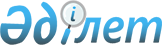 О внесении изменений и дополнений в постановление Правительства Республики Казахстан от 8 февраля 2011 года № 98 "О Стратегическом плане Министерства охраны окружающей среды Республики Казахстан на 2011 - 2015 годы"Постановление Правительства Республики Казахстан от 28 декабря 2011 года № 1620

      Правительство Республики Казахстан ПОСТАНОВЛЯЕТ:



      1. Внести в постановление Правительства Республики Казахстан от 8 февраля 2011 года № 98 «О Стратегическом плане Министерства охраны окружающей среды Республики Казахстан на 2011 - 2015 годы» (САПП Республики Казахстан, 2011 г., № 18, ст. 215) следующие изменения и дополнения:



      в Стратегическом плане Министерства охраны окружающей среды Республики Казахстан на 2011 - 2015 годы, утвержденном указанным постановлением:



      в разделе 3 «Стратегические направления, цели, задачи, целевые индикаторы, мероприятия и показатели результатов»:



      в подразделе 3.1 «Стратегические направления, цели, задачи, целевые индикаторы, мероприятия и показатели результатов»:



      в стратегическом направлении 1 «Стабилизация и улучшение качества окружающей среды»:



      в цели 1.1 «Создание условий по сохранению и восстановлению экосистем»:



      в задаче 1.1.1 «Снижение эмиссий в окружающую среду»:



      абзац первый изложить в следующей редакции:



      «Задача 1.1.1. Стабилизация эмиссий в окружающую среду»;



      мероприятия для достижения показателей прямых результатов дополнить строками следующего содержания:

«                                                                   »;

      в задаче 1.1.2 «Ликвидация исторических загрязнений, восстановление природной среды»:



      в графе «2011 год» строки «Процент очищенной территории от «исторических» загрязнений по реализуемым проектам» цифры «13,8» заменить цифрой «0»;



      мероприятия для достижения показателей прямых результатов дополнить строкой следующего содержания:

«                                                                   »;

      в задаче 1.1.3 «Углубление международного экологического сотрудничества, реализация международных конвенций, регулирующих вопросы охраны окружающей среды»:



      слова «Углубление международного экологического сотрудничества, реализация международных конвенций, регулирующих вопросы охраны окружающей среды» заменить словами «Формирование и продвижение положительного имиджа Республики Казахстан в области охраны окружающей среды»;



      строки:

«                                                                   »

      изложить в следующей редакции:

«                                                                 »;

       мероприятия для достижения показателей прямых результатов дополнить строкой следующего содержания:

«                                                                   »;

      в цели 1.2 «Совершенствование агрометеорологического, гидрометеорологического и экологического мониторинга»:



      в задаче 1.2.3 «Оценка рисков для здоровья населения от загрязнения окружающей среды по регионам Казахстана»:



      показатели прямых результатов дополнить строками следующего содержания:

«

      * данные по результатам исследований за 2008-2010 годы»;



      в стратегическом направлении 2 «Переход Республики Казахстан к низкоуглеродному развитию»:



      в цели 2.2 «Создание условий для формирования принципов «зеленой» экономики»:



      в задаче 2.2.1 «Внедрение «чистых» технологий и создание системы ресурсосбережения»:



      строку:

«                                                                   »

      изложить в следующей редакции:

«                                                                  »;

      мероприятия для достижения показателей прямых результатов дополнить строкой следующего содержания:

«                                              »;

      в разделе 7 «Бюджетные программы»:



      в подразделе «Бюджетные программы»:



      в бюджетной программе 002 «Разработка качественных и количественных показателей (экологических нормативов и требований)»:



      в графе «2011 год»:



      в строке «Затраты на разработку одной нормативной методической документации в развитие Экологического кодекса» цифры «1074» заменить цифрами «896»;



      в строке «объем бюджетных расходов» цифры «42975» заменить цифрами «35829»;



      в бюджетной программе 003 «Научные исследования в области охраны окружающей среды»:



      в графе «2011 год»:



      в строке «Количество проведенных научных исследований по решению экологических проблем» цифры «24» заменить цифрами «20»;



      в строке «объем бюджетных расходов» цифры «233562» заменить цифрами «113492»;



      в бюджетной программе 004 «Строительство и реконструкция объектов охраны окружающей среды»:



      в графе «2011 год»:



      в строке «Уровень очистки озер от ила от общего количества ила по реализуемым проектам» цифры «43» заменить цифрой «0»;



      в строке «Затраты на очистку озер от одного кубического метра ила по реализуемым проектам» цифры «5,3» заменить цифрой «0»;



      показатели эффективности дополнить строкой следующего содержания:

«                                                                   »;

      в строке «объем бюджетных расходов» цифры «2800000» заменить цифрами «317 608»;



      в бюджетной программе 009 «Целевые трансферты на развитие областным бюджетам, бюджетам городов Астаны и Алматы на строительство и реконструкцию объектов охраны окружающей среды»:



      в графе «2011 год» строки «Количество реализуемых инвестиционных проектов по реконструкции и восстановлению объектов охраны окружающей среды» цифры «11» заменить цифрами «12»;



      показатели эффективности дополнить строкой следующего содержания:

«                                                                   »;

      в строке «объем бюджетных расходов» цифры «10 828 329» заменить цифрами «13 460 721»;



      в бюджетной программе 012 «Ликвидация «исторических» загрязнений»:



      в направлении «Вид бюджетной программы»:



      в строке «в зависимости от содержания» слова «осуществление бюджетных инвестиций» заменить словами «осуществление государственных функций, полномочий и оказание вытекающих из них государственных услуг»;



      в строке «текущая/развитие» слово «развитие» заменить словом «текущая»;



      в графе «2011 год»:



      в строке «Уровень очистки территории от «исторических» загрязнений по реализуемым проектам» цифры «13,8» заменить цифрой «0»;



      в строке «объем бюджетных расходов» цифры «885890» заменить цифрами «5600»;



      в бюджетной программе 014 «Модернизация гидрометеорологической службы»:



      в графе «2011 год» строки «объем бюджетных расходов» цифры «1 757 530» заменить цифрами «1 746 621»;



      в подразделе «Свод бюджетных программ»:



      в графе «2011 год»:



      в строке «ВСЕГО бюджетных расходов:» цифры «22 360 768» заменить цифрами «21 492 353»;



      в строке «Текущие бюджетные программы» цифры «6 089 019» заменить цифрами «5 967 403»;



      в строке «Бюджетные программы развития» цифры «16 271 749» заменить цифрами «15 524 950».



      2. Настоящее постановление вводится в действие со дня подписания и подлежит официальному опубликованию.      Премьер-Министр

      Республики Казахстан                       К. Масимов
					© 2012. РГП на ПХВ «Институт законодательства и правовой информации Республики Казахстан» Министерства юстиции Республики Казахстан
				Обеспечение принятия Закона

Республики Казахстан «О

внесении изменений и дополнений

в некоторые законодательные акты

Республики Казахстан по

экологическим вопросам»XСовершенствование

нормативно-методических

документов в области

регулирования эмиссии в

окружающую средуXМониторинг

контрольно-инспекционной деятельности Министерства по

данным ведомственной

статистической отчетностиXРеализация проектов по

реконструкции свалок,

строительству полигонов

твердых бытовых отходовXПодписанные

двухсторонние и

многосторонние

соглашенияведомст.

данныешт.2422111Ратифицированные

протоколы к

международным

экологическим

конвенциям в области

охраны окружающей

средыведомст.

данныешт.24Национальные доклады

в рамках реализации

международных

экологических

конвенцийведомст.

данныешт.5565656Укрепление договорно-

правовой основы

двухстороннего

взаимодействия в

области охраны

окружающей средыведомст.

данныешт.2421111Расширение географии

взаимодействия

Министерства в

области охраны

окружающей средыведомст.

данныеколичество

стран5611011411

8Разработка

национальных

докладов в рамках

реализации

международных

экологических

конвенцийведомст.

данныешт.5565656Ратифицированные протоколы к международным

экологическим конвенциям в области охраны

окружающей средыXXДоля использованных

местными исполнительными

органами (далее - МИО)

рекомендаций по

улучшению экологической

ситуации СНП по

результатам

экологических

обследованийведомств. данные% от

направленных

рекомендацийдо

20*Доля использованных

МИО рекомендаций по

улучшению радиационной

ситуации в СНП по

результатам

радиационного

мониторингаведомств. данные% от

направленных

рекомендацийдо

25*Эффективность

использования

ресурсовведомст.

данные%0,330,340,350,370,380,3

90,4

0Количество отраслей

промышленности, для

которых разработаны

справочные документы

по наилучшим

доступным технологиямведомст.

данныеед.6Разработка справочных

документов по наилучшим

доступным технологиям

охраны окружающей средыXСредние затраты на проведение

подготовительных работ для

очистки одного озера от ила

реализуемым проектамтыс. тенге105869Стоимость рекультивации на 1-м

квадратном метре общей площади

участка в рамках проекта

«Реконструкция по

рекультивации мусорной свалки

города Шымкент на 34,4 га»тыс.

тенге/м20,6